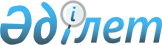 О внесении изменений и дополнений в приказ Министра финансов Республики Казахстан от 14 июня 2016 года № 306 "Об утверждении Положения о Комитете государственных доходов Министерства финансов Республики Казахстан"Приказ Первого заместителя Премьер-Министра Республики Казахстан – Министра финансов Республики Казахстан от 3 декабря 2019 года № 1316
      ПРИКАЗЫВАЮ:
      1. Внести в приказ Министра финансов Республики Казахстан от 14 июня 2016 года № 306 "Об утверждении Положения о Комитете государственных доходов Министерства финансов Республики Казахстан" следующие изменения и дополнения:
      в Положении о Комитете государственных доходов Министерства финансов Республики Казахстан, утвержденном указанным приказом:
      в пункте 16:
      подпункт 96) исключить;
      дополнить подпунктами 137-1) и 137-2) следующего содержания:
      "137-1) координация рассмотрения запросов и предложений по транзитным операциям от стран-членов Всемирной торговой организации в рамках Соглашения об упрощении процедур торговли (приложение к Марракешскому соглашению об учреждении Всемирной торговой организации от 15 апреля 1994 года, ратифицированному Законом Республики Казахстан от 12 октября 2015 года);
      137-2) предоставление информации по запросам таможенных органов стран-членов Всемирной торговой организации в рамках Соглашения об упрощении процедур торговли (приложение к Марракешскому соглашению об учреждении Всемирной торговой организации от 15 апреля 1994 года, ратифицированному Законом Республики Казахстан от 12 октября 2015 года);";
      пункт 22 изложить в следующей редакции:
      "22. Полномочия Председателя Комитета:
      1) определяет обязанности и полномочия своих заместителей, руководителей структурных подразделений Комитета, руководителей департаментов государственных доходов по областям, городам республиканского значения и столице, руководителей специализированных государственных учреждений;
      2) в соответствии с законодательством Республики Казахстан назначает на должности и освобождает от должностей:
      работников Комитета;
      заместителей руководителей департаментов государственных доходов по областям, городам республиканского значения и столице;
      руководителей специализированных государственных учреждений;
      3) принимает меры дисциплинарной ответственности в установленном законодательством Республики Казахстан порядке; 
      4) утверждает положения о структурных подразделениях Комитета, его территориальных органах и специализированных государственных учреждениях; 
      5) утверждает штатное расписание в пределах лимита штатной численности Комитета;
      6) в установленном законодательством Республики Казахстан порядке решает вопросы командирования, предоставления отпусков, оказания материальной помощи, подготовки (переподготовки), повышения квалификации, поощрения, выплаты надбавок и премирования заместителей Председателя, работников Комитета, руководителей департаментов государственных доходов по областям, городам республиканского значения и столице, руководителей специализированных государственных учреждений;
      7) в пределах компетенции подписывает правовые акты Комитета; 
      8) курирует юридическое подразделение Комитета;
      9) несет персональную ответственность по противодействию коррупции;
      10) представляет Комитет во всех государственных органах и иных организациях; 
      11) осуществляет иные полномочия, предусмотренные законодательством Республики Казахстан. 
      Исполнение полномочий Председателя Комитета в период его отсутствия осуществляется лицом, его замещающим в соответствии с действующим законодательством Республики Казахстан.";
      в Перечне республиканских государственных учреждений Комитета государственных доходов Министерства финансов Республики Казахстан:
      в разделе "1. Перечень государственных учреждений – территориальных органов Комитета государственных доходов Министерства финансов Республики Казахстан":
      пункт 129 изложить в следующей редакции:
      "129. Управление государственных доходов по району Беимбета Майлина Департамента государственных доходов по Костанайской области Комитета государственных доходов Министерства финансов Республики Казахстан.".
      2. Комитету государственных доходов Министерства финансов Республики Казахстан (Султангазиев М.Е.) в установленном законодательстве порядке обеспечить:
      1) направление настоящего приказа в Республиканское государственное предприятие на праве хозяйственного ведения "Институт законодательства и правовой информации Республики Казахстан" Министерства юстиции Республики Казахстан для официального опубликования и включения в Эталонный контрольный банк нормативных правовых актов Республики Казахстан;
      2) размещение настоящего приказа на интернет-ресурсе Министерства финансов Республики Казахстан.
      3. Настоящий приказ вводится в действие со дня его подписания.
					© 2012. РГП на ПХВ «Институт законодательства и правовой информации Республики Казахстан» Министерства юстиции Республики Казахстан
				
      Первый заместитель
Премьер-Министра
Республики Казахстан –
Министр финансов
Республики Казахстан 

А. Смаилов
